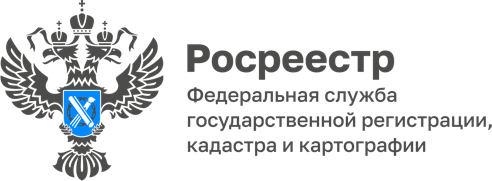 Вопрос-ответ: как оформить технический план объекта недвижимости?Росреестр Адыгеи продолжает отвечать гражданам на вопросы, связанные с оформлением недвижимости.Технический план — документ, в котором содержатся все основные характеристики объекта недвижимости. Он составляется в отношении зданий, сооружений, объектов незавершенного строительства, единых недвижимых комплексов, помещений и машино-мест.В каких случаях необходимо оформление технического планаДля регистрации права собственности на помещения (квартиры, жилые и нежилые помещения, расположенные в зданиях, сооружениях и т. д.). Если такие помещения не являются ранее учтенными объектами недвижимости и не были поставлены на государственный кадастровый учет одновременно с соответствующим зданием, сооружением.Для регистрации права собственности на дом с целью последующего совершения сделок с ним (например, купли-продажи, дарения и т.д.). Если такой дом не является ранее учтенным объектом недвижимости.Для внесения в сведения ЕГРН изменений об объекте недвижимости, если в отношении него была осуществлена реконструкция, перепланировка. Например, если была изменена площадь дома за счет пристройки, была осуществлена перепланировка помещения, в частности, объединение комнат в квартире.Для внесения в сведения ЕГРН изменений об объекте недвижимости, если сведения о таком объекте были внесены в ЕГРН как о ранее учтенном. То есть, например, в соответствии со сведениями технической инвентаризации, проведенной до 1 января 2013 года, и в ЕГРН необходимо внести сведения о нем, отсутствующие в сведениях технической инвентаризации (например, описание местоположения контура здания, сооружения на земельном участке).Если объект не достроен (строительство его не завершено), но нужно оформить на него право собственности.Как оформить технический планДля подготовки технического плана нужно обратиться к кадастровому инженеру. В рамках недавних изменений в законодательства, с 1 мая 2024 года технический план будет готовиться в форме электронного документа и будет заверяться усиленной квалифицированной электронной подписью кадастрового инженера.Технический план, если это предусмотрено договором подряда, также готовится в бумажной форме, заверяется подписью и печатью подготовившего такой план кадастрового инженера, для передачи его заказчику по договору подряда.Документ вместе с заявлением о государственном кадастровом учете изменений можно подать обратившись в любое МФЦ, с помощью электронных сервисов на сайте Росреестра или воспользовавшись выездным обслуживанием Роскадастра. 